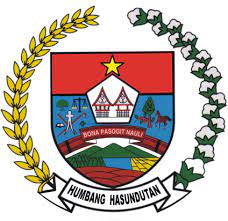 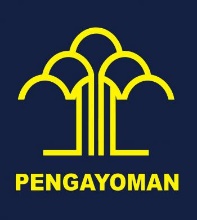 NOTA KESEPAHAMANKANTOR WILAYAH KEMENTERIAN HUKUM DAN HAK ASASI MANUSIA SUMATERA UTARADENGANPEMERINTAH DAERAH KABUPATEN HUMBANG HASUNDUTANTENTANGPELAYANAN AHU DAN PERLINDUNGAN KEKAYAAN INTELEKTUALNomor	:	 W2.HI.PP.03.03 – 01/KB/HH/2024Nomor	:	 W2.HH.04.09 - 2372Pada hari Rabu, tanggal _Tiga puluh satu bulan Januari tahun dua ribu dua puluh empat (2024), bertempat di Kabupaten Humbang Hasundutan Provinsi Sumatera Utara, kami yang bertandatangan di bawah ini:MHD. JAHARI SITEPU	Kepala Kantor wilayah Kementerian dan Hak Manusia Sumatera Utara yang diangkat berdasarkan surat Nomor: M.HH – 28.KP.03.03 Tahun 2023 tanggal 22 September 2023 berkedudukan di Jl. Putri Hijau No.4 Kkesawan kecamatan Medan Barat, dalam hal ini bertindak dalam jabatanya tersebut untuk atas nama Kantor Wilayah Kementerian Hukum dan Hak Asasi Manusia Sumatera Utara, yang selanjutnya disebut PIHAK KESATU.DOSMAR BANJARNAHOR	Bupati Humbang Hasundutan berdasarkan Keputusan Menteri Dalam Negeri Nomor 131.12-354 Tahun 2021 tentang Penmgesahan Penmgangkatan Kepala daerah dan Wakil Kepala Daerah Hasil Pemilihan Keplaa Daerah Serentak Tahun 2020 di Kabupaten dan Kota pada Provinsi Sumatera Utara, tanggal 23 Februari 2021 yang berkeduddukan di Jalan Mayor Saur H Purba, Kompleks Perkantoran Bukit Inspirasi Doloksanggul, dalam hal ini bertindak untuk dan atas nama Pemerintah Daerah Kabupaten Humbang Hasundutan yang selanjutnya disebut PIHAK KEDUAPIHAK KESATU dan PIHAK KEDUA selanjutnya secara bersama-sama disebut PARA PIHAK, sepakat untuk mengikatkan diri dalam suatu Nota Kesepahaman dalam rangka kerja sama Perlindungan Kekayaan Intelektual di Kabupaten Humbang Hasundutan, dengan ketentuan sebagai berikut:Pasal  1MAKSUD DAN TUJUANMaksud Nota Kesepahaman ini adalah sebagai dasar untuk melaksanakan kerjasama dalam peningkatan pelayanan kepada masyarakat mrnyangkut perlindungan Kekayaan Intelektual  dan mensinergikan potensi, tugas pokok dan kewenangan PARA PIHAK;Tujuan Nota Kesepahaman ini adalah untuk  meningkatkan pelayanan publik kepada masyarakat di Kabupaten Humbang Hasundutan, khususnya menyangkut tugas dan fungsi Kementerian Hukum dan HAM terkait pelayanan pendaftaran dan perlindungan tentang Perseroan Perorangan dan Kekayaan Intelektual.Pasal  2RUANG LINGKUPRuang Lingkup Nota Kesepahaman ini meliputi perencanaan dan penyebarluasan informasi, Inventarisasi potensi, pertukaran informasi, pendaftaran dan perlindungan tentang Perseroan Perorangan dan Kekayaan Intelektual di Kabupaten Humbang HasundutanPasal  3PELAKSANAAN Apabila diperlukan pelaksanaan Nota Kesepahaman ini akan diatur lebih lanjut dalam perjanjian kerja sama tersendiri berdasarkan kesepakatan Para Pihak.Perjanjian kerja sama sebagaimana dimaksud pada ayat (1) merupakan bagian yang tidak terpisahkan dari Nota Kesepahaman ini.Dalam melaksanakan perjanjian kerja sama sebagaimana dimaksud pada ayat (1), Para Pihak akan menunjuk pejabat yang berwenang untuk melaksanakan kerja sama ini sesuai dengan tugas dan fungsinya.Perjanjian kerja sama sebagaimana dimaksud pada ayat (1) dilakukan sesuai dengan tugas, tanggung jawab, dan wewenang Para Pihak serta tidak bertentangan dengan peraturan perundang-undangan.Pasal 4PEMBIAYAANBiaya yang timbul dari pelaksanaan Nota Kesepahaman ini dibebankan pada anggaran belanja PARA PIHAK dan atau sumber pembiayaan lainnya yang tidak mengikat sesuai dengan peraturan perundang-undangan.Pasal  5JANGKA WAKTUNota Kesepahaman ini berlaku untuk jangka waktu 3 (tiga) tahun terhitung sejak ditandatangani Para Pihak.Dalam hal salah satu PIHAK ingin mengubah, memperpanjang, atau mengakhiri Nota Kesepahaman ini, salah satu pihak harus memberitahukan secara tertulis kepada pihak lainnya, paling lambat 3 (tiga) bulan sebelum Nota Kesepahaman ini berakhir.Pasal 6EVALUASIPARA PIHAK sepakat untuk mengevaluasi pelaksanaan Nota Kesepahaman ini setiap 1 (satu) tahun sekali dan apabila dirasakan manfaatnya akan dilanjutkan dengan tahap berikutnya.Pasal 7KETENTUAN PENUTUPHal-hal lain yang belum diatur dalam Nota Kesepahaman ini akan diatur lebih lanjut dan diputuskan bersama oleh PARA PIHAK.Apabila dalam pelaksanaan Nota Kesepahaman ini terjadi perbedaan pendapat dan penafsiran, maka PARA PIHAK sepakat akan menyelesaikan secara musyawarah dan mufakat.Perubahan dari isi Nota Kesepahaman ini hanya dapat dilakukan atas kesepakatan dan persetujuan PARA PIHAK yang akan dituangkan dalam adendum yang secara administrasi tidak terpisah dan merupakan satu kesatuan dari naskah Nota Kesepahaman ini.Demikian Nota Kesepahaman ini dibuat dalam rangkap 2 (dua) dan ditandatangani oleh PARA PIHAK pada tanggal sebagaimana disebutkan pada awal naskah Nota Kesepahaman ini, bermaterai cukup serta dicap oleh lembaga masing-masing dan secara yuridis mempunyai kekuatan hukum yang sama.PIHAK PERTAMA,KEPALA KANTOR WILAYAH KEMENTERIAN HUKUM DAN HAM SUMATERA UTARAMHD. JAHARI SITEPUPIHAK KEDUA,BUPATIHUMBANG HASUNDUTANDOSMAR BANJARNAHOR